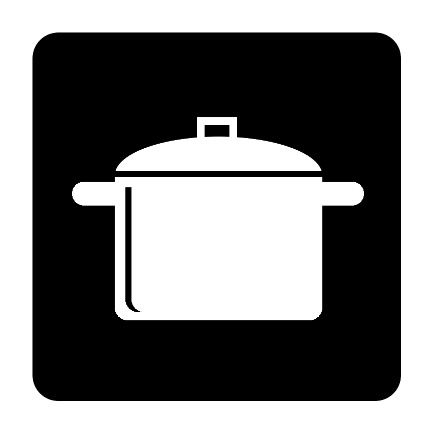 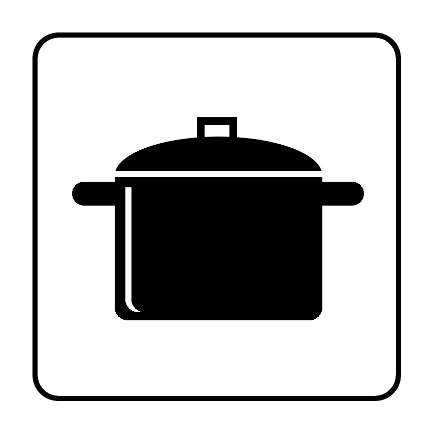 Garnki.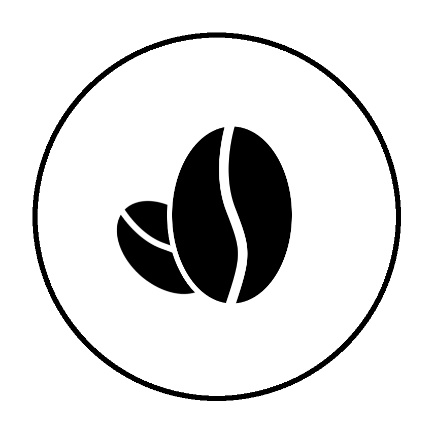 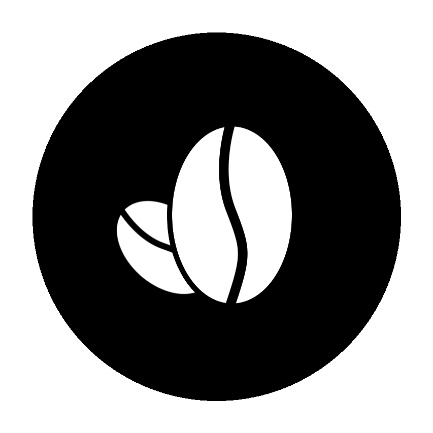 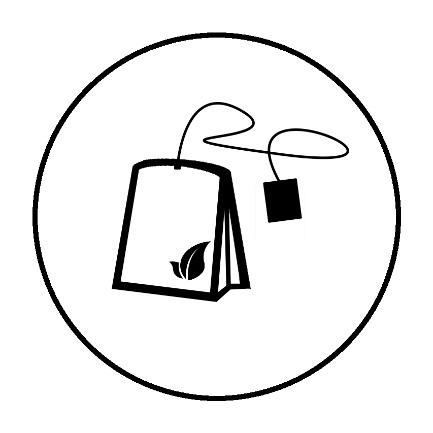 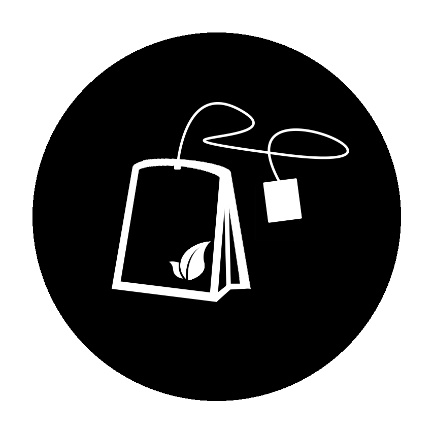 Kawa i Herbata.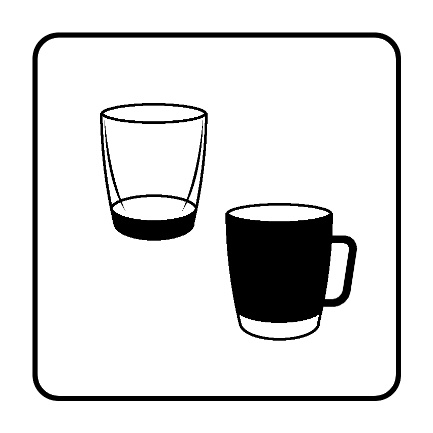 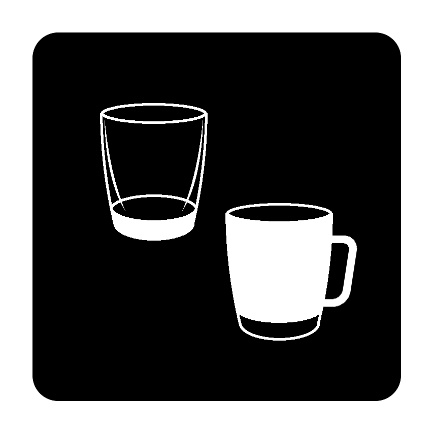 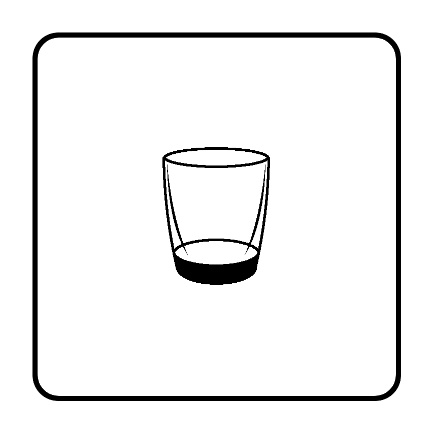 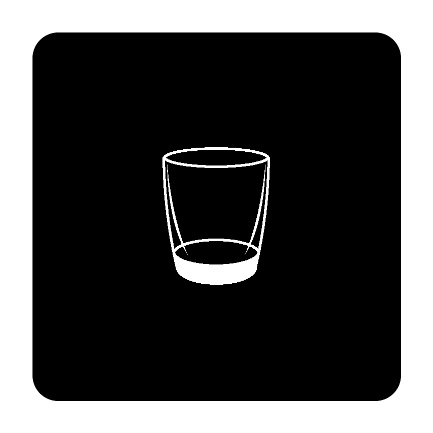 Kubki i Szklanki.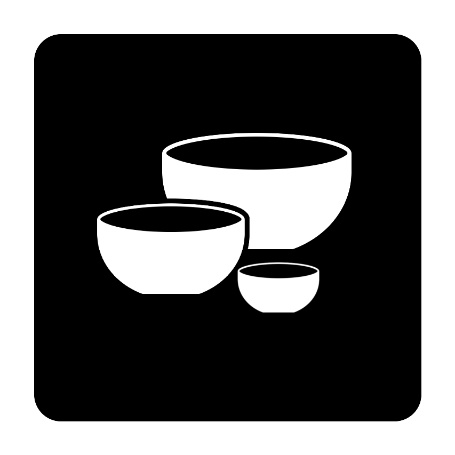 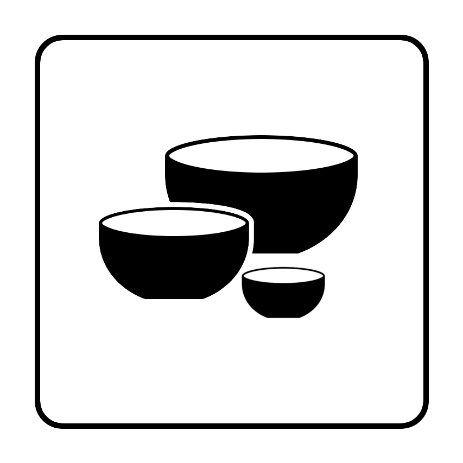 Miski i Salaterki.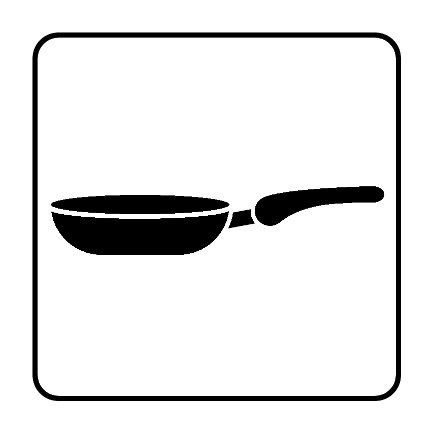 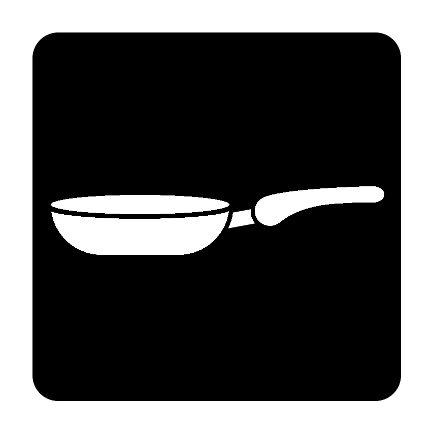 Patelnie.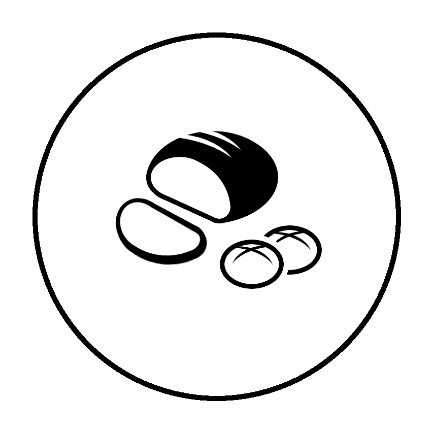 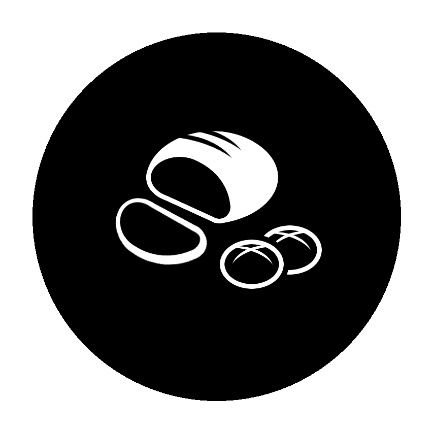 Pieczywo.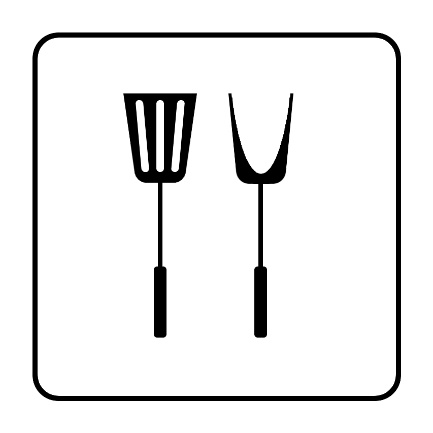 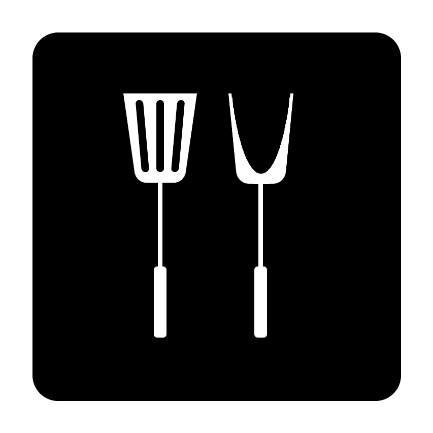 Przyrządy kuchenne.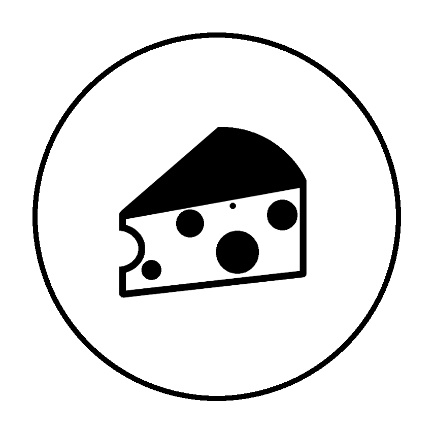 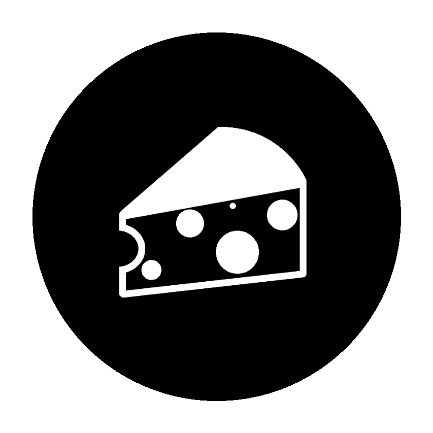 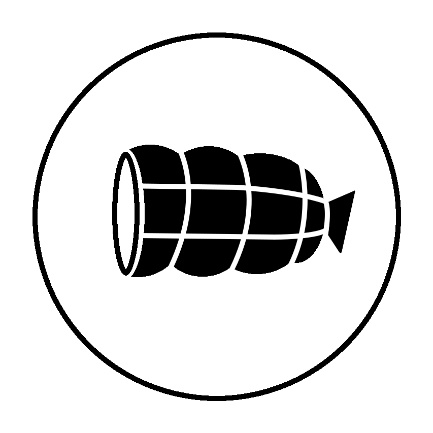 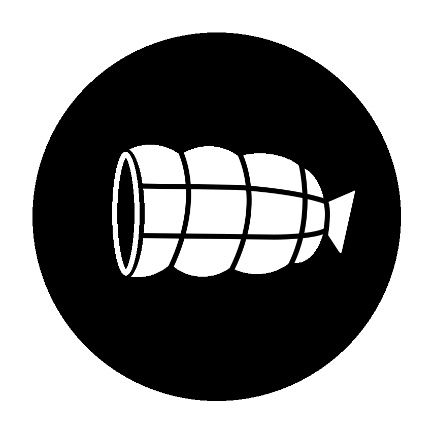 Ser i Wędlina.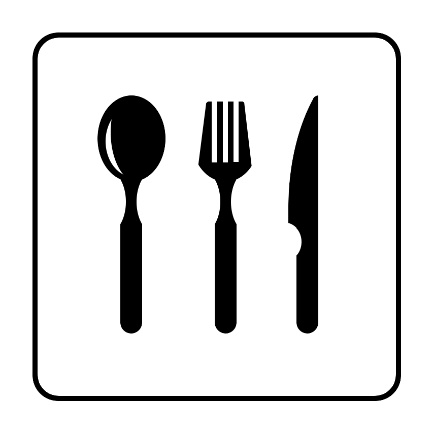 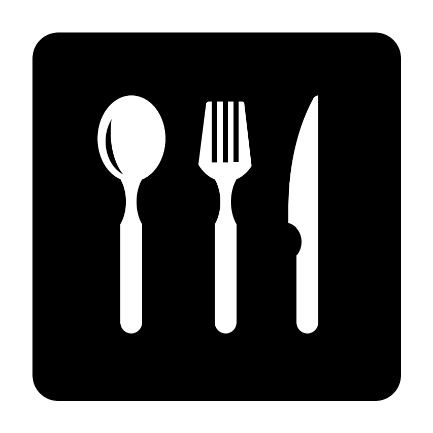 Sztućce.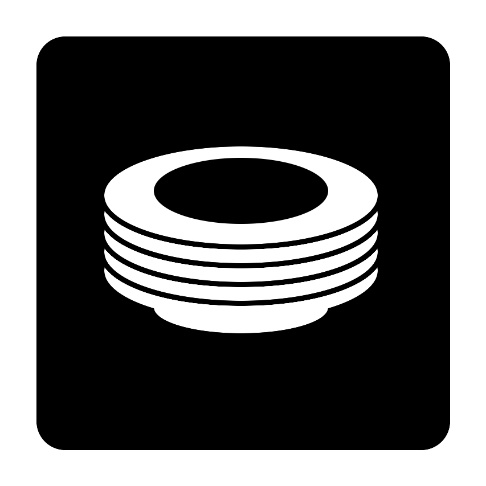 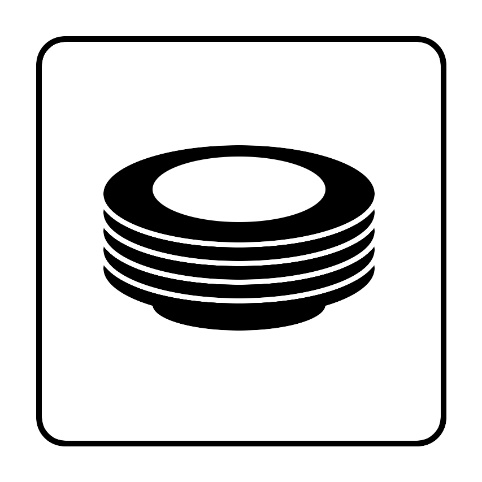 Talerze.